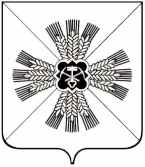                                                  Кемеровская областьПромышленновский муниципальный районАдминистрация Тарасовского сельского поселения                                                  ПОСТАНОВЛЕНИЕ                                                 от 13октября 2017г №35                                                                                      с.Тарасово	О  порядке установления особого противопожарногорежима в детских оздоровительных организациях и садоводческих некоммерческих товариществ граничащих с лесными участкамиВ соответствии с п. 9 ст. 14 Федерального закона от 06.10.2003 № 131- ФЗ «Об общих принципах организации местного самоуправления в Российской Федерации»,  ст. 30 Федерального закона  от 21.12.1994 № 69«О пожарной безопасности», с Правилами противопожарного режима в Российской Федерации, утвержденными постановлением Правительства Российской Федерации от 25.04. 2012 № 390 и в целях недопущения пожаров в детских оздоровительных организациях и садоводческих, огороднических, дачных некоммерческих объединений граждан.       1.   Рекомендовать руководителю МБОУ «Тарасовская СОШ»:      1.1.Ежегодно, перед началом действия летнего пришкольного оздоровительного лагеря, разработать планы мероприятий по недопущению пожаров в период проведения летнего отдыха детей.       1.2. Перед началом каждой смены проводить с обслуживающим персоналом инструктажи по мерам пожарной безопасности и действиям на случай пожара.      1.3. Проводить беседы по мерам пожарной безопасности и действиям на случай пожара с каждым ребенком, поступающим в оздоровительный  лагерь .      1.4. Не реже одного раза в смену проводить практические тренировки по отработке планов эвакуации на случай пожара.     1.5. Организовать проверку и приведение в исправное состояние систем оповещения людей о пожаре, средств автоматической пожарной сигнализации, ревизию источников противопожарного водоснабжения, первичных средств пожаротушения.       2. В случае повышения пожарной опасности на территории Тарасовского сельского поселения  в местах летнего отдыха детей вводится особый противопожарный режим. При этом: - руководителем учреждения (председателем садоводческих, огороднических, дачных некоммерческих объединений граждан) разрабатывается План дополнительных мероприятий по обеспечению пожарной безопасности, в том числе утверждается порядок действий должностных лиц в случае возникновения угрозы перехода природных пожаров на объект защиты или территорию общества.- запрещается разведение костров, сжигание сухой травы и других растительных остатков, мусора, бытовых и производственных отходов, горючей тары и других горючих материалов, проведение пожароопасных работ на территории учреждения и садоводческих, огороднических, дачных некоммерческих объединений граждан;- проводятся дополнительные инструктажи по соблюдению требований пожарной безопасности с обслуживающим персоналом и отдыхающими, гражданами,  информирование населения о принятых решениях по обеспечению пожарной безопасности;- организуется уборка сухой травы, мусора с территорий, прилегающих к зданиям, сооружениям;-организуется дежурство (патрулирование) межведомственных профилактических групп, добровольных пожарных, граждан - на территориях  садоводческих, огороднических и дачных некоммерческих объединений граждан,  работников организаций - на территории организаций;- производится комплекс работ по устройству, очистке и обновлению защитных (минерализованных) полос в местах примыкания лесных массивов, полей, болот к территориям  садоводческих, огороднических и дачных некоммерческих объединений граждан и отдельно стоящим объектам, расположенным в непосредственной близости от них;-предусматривается запас первичных средств пожаротушения и противопожарного инвентаря (бочки с водой, лопаты, ведра, ломы, багры и т.п.);-принимаются меры по приведению в исправное состояние источников наружного противопожарного водоснабжения (водоемы, пирсы и пожарные гидранты) их своевременное пополнение и контроль состояния, обеспечивается беспрепятственный подъезд  к водоисточникам.      3. Контроль за исполнением постановления оставляю за собой.                Глава Тарасовского сельского поселения                                                                В.Г. Ланг          